CHEM106 Section 001 Quiz 2	 Key			Name: ______________________________Answer each question completely and legibly.  This is a pop quiz that is meant to ascertain how you have been keeping up with the material between assignments. (6 points) Draw a kinetic curve for an enzyme that operates according to Michaelis-Menton kinetics.  Label each axis with title and units and clearly label the two kinetic parameters deducible from the graph itself.  (1 point for each axis, 2 points for the curve, 1 point for each parameter)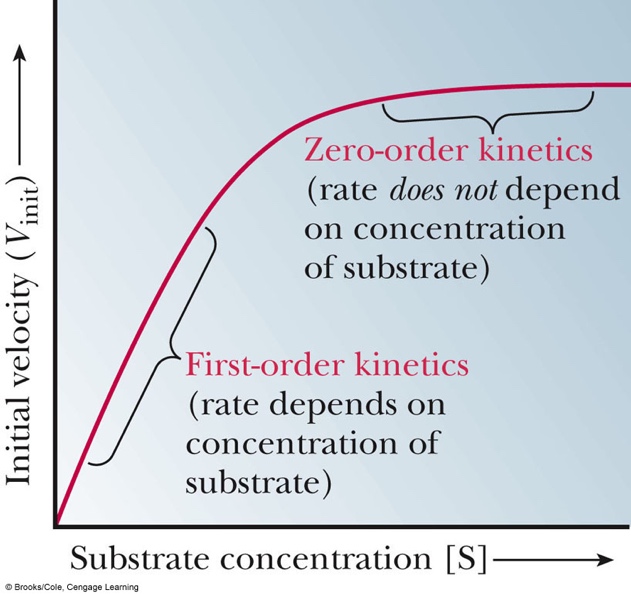  (6 points)  Name the three types of non-allosteric enzyme inhibition we have studied. (2 points for each type)Competitive, Noncompetitive, Uncompetitive (4 points) Name the 4 Intermolecular Forces we have studied this semester. (All or none at this point, 4 points for the block)Ion-DipoleDipole-DipoleDipole-Induced DipoleInduced Dipole-Induced Dipole (4 points bonus)  Give me an example of each intermolecular force using amino acids ONLY!!!!!!!Ion-Dipole:  Lys-Ser, Arg-Cys, Glu-Ser, Asp-Ser, etcDipole-Dipole: Ser-Ser, Cys-Cys (not a disulfide bridge), Asn-Asn, Gln-Gln, etcDipole-Induced Dipole: Ser-Leu, Cys-Val, Asn-Ala, etcInduced Dipole-Induced Dipole: Leu-Leu, Val-Val, Ile-Ile, Phe-Phe, etc